CONSENSO INFORMATO PER PRESTAZIONI DI CONSULENZA PRESSO LO SPORTELLO DI ASCOLTO SCOLASTICOLa sottoscritta dott.ssa SILVIA BECCACINI, Psicologa, iscritta all’Ordine degli Psicologi della Lombardia n. 5183, recapito telefonico: 3715879384, mail: serviziopsicologico@galileierba.edu.itprima di rendere le prestazioni professionali relative allo Sportello di Ascolto istituito presso la Scuola Liceo Scientifico Galileo Galilei di Erba fornisce le seguenti informazioni.Le prestazioni saranno rese presso la Scuola in via Volontari della Libertà 18/C Erba.;Le attività dello sportello di Ascolto saranno come di seguito organizzate:(a)tipologia d'intervento: colloqui di consulenza/sostegno psicologico individuali o in piccolo gruppo; (b) modalità organizzative: è necessaria la prenotazione da effettuarsi tramite e-mail oppure mandando wapp sul cellulare dedicato; (c) scopi: accoglienza e ascolto della domanda, consulenza e sostegno psicologico con indicazione, se necessaria di invio a servizio esterno.(d) limiti: possono essere richiesti fino ad un massimo di 4 colloqui; (e) durata delle attività: novembre 2022/giugno 2023 ed in ogni caso ad esaurimento ore.; Il professionista, nello svolgimento delle proprie funzioni, è tenuto all’osservanza del Codice Deontologico degli Psicologi Italiani reperibile on line sul sito dell’Ordine al seguente indirizzo www.opl.it.I dati personali e sensibili della persona che si rivolgerà allo Sportello di Ascolto, comunque coperti dal segreto professionale, saranno utilizzati esclusivamente per le esigenze del trattamento, in conformità con quanto previsto dalla normativa vigente (Regolamento Europeo n. 679/2016) e dal Codice Deontologico degli Psicologi Italiani.Si invita la persona interessata a leggere con attenzione il contenuto del presente modulo prima di sottoscriverlo.Il Professionista (firma) 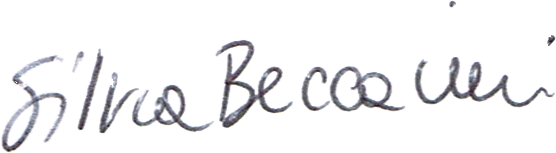 PER LE SOTTOSCRIZIONI DELLA PERSONA ASSISTITA SCEGLIERE IL RIQUADRO APPROPRIATOMAGGIORENNILa studentessa/ Lo studente ………………………………………………… dichiara di aver compreso quanto illustrato dal professionista e qui sopra riportato e decide con piena consapevolezza di avvalersi delle prestazioni professionali rese dal dott. ...……………..............……..…………………………………..presso lo Sportello di ascolto.Luogo e data                                                                                                             FirmaMINORENNILa Sig.ra ............................................................. madre del minorenne……………………………………………………. nata a ........................................……………………………………………………………………………… il____/___/______e residente a …………………..………….................................................................................................................in via/piazza ………...…………………………...................................................................................n.….…….............dichiara di aver compreso quanto illustrato dal professionista e qui sopra riportato e decide con piena consapevolezza di prestare il proprio consenso affinché il figlio possa accedere alle prestazioni professionali rese dal... dott. ...............................................presso lo Sportello di ascolto.Luogo e data                                                                                                 Firma della madreIl Sig. ....................................................................padre del minorenne……………………………………………………. nato a ........................................……………………………………………………………………………… il____/___/______e residente a …………………..………….................................................................................................................in via/piazza ………...…………………………...................................................................................n.….…….............dichiara di aver compreso quanto illustrato dal professionista e qui sopra riportato e decide con piena consapevolezza di prestare il proprio consenso affinché il figlio possa accedere alle prestazioni professionali rese dal... dott. ...............................................presso lo Sportello di ascolto.Luogo e data                                                                                                 Firma del padrePERSONE SOTTO TUTELALa Sig.ra/Il Sig............................................................................................nata/o a…………………………………………….   il____/___/______Tutore del minorenne...............................................................in ragione di (indicare provvedimento, Autorità emanante, data numero) ........................................................................................................................................................................residente a …………………..………….....................................................................................................................in via/piazza ………...…………………………...................................................................................n.….…….............dichiara di aver compreso quanto illustrato dal professionista e qui sopra riportato e decide con piena consapevolezza di prestare il proprio consenso affinché il minore possa accedere alle prestazioni professionali rese dal... dott. ...............................................presso lo Sportello di ascolto.Luogo e data                                                                                              Firma del tutore